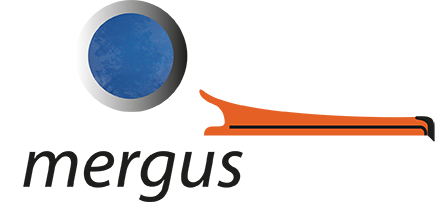 Auto/fiets- of wandeltochten op woensdagavonden in 2018DataUur vertrek en startplaats Auto/fiets of wandeltochtTe bezoeken streek/gebiedContactpersoon MergusWie zal ons gidsen ?16.05.1719.00 uur havenparking Brugge22.00 uur aprés drink in de Ronselarefiets- en wandeltochtAankoopproject Mergus Polders Koolkerke-DudzeleFrank De Scheemaeker30.05.1719.00 uur randparking Steenbrugge19.30 uur parking Driekoningen (=de parking bij het restaurant), toegang via de Wellingstraat N368. in google maps  ‘Bulscampveld 10 Beernem’ ingeven en je komt op de juiste parking terecht.wandelingReservaat Heideveld Bornebeek in Bulskampveld BeernemJohan Van HeulebrouckLuc Vanpaemel en Kristof Hurtekant13.06.1719.00 uur havenparking BruggewandelingAchterhaven, weiden Hoge Noen en weiden spoorweg west op zoek naar vogels, ea leuke waarnemingenKarina SamynWim Jans27.06.1718.45 uur havenparking Brugge19.00 uur parking grensovergang Sint Anna ter MuidenAutotochtNummer 1 en HoofdplaatPaul Maertens11.07.1719.00 uur Parking Tillegembos langs de Torhoutse Steenweg Tillegembos (carpooling). 19.30 uur parking Wijnendalebos langs Oostendestraat N33 (kruispunt met Fonteinpad) te Torhout.wandelingWijnendalebos in TorhoutMarc De Ceuninck en Jan SwimbergheBart Van Thuyne, NP Houtland01.08.1718.45 uur havenparking Brugge19.00 uur parking grensovergang Sint Anna ter MuidenAutotochtSophiapolder en kreken van Sint Kruis.Stefaan AnseeuwKarina Samyn